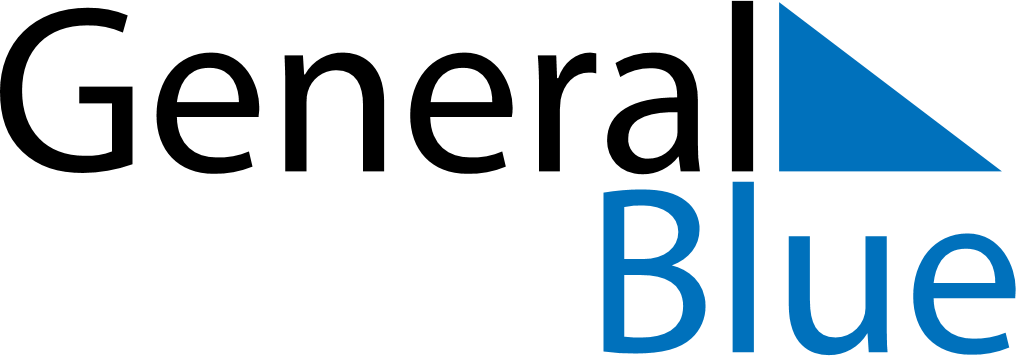 April 2024April 2024April 2024April 2024April 2024April 2024Vacha, RussiaVacha, RussiaVacha, RussiaVacha, RussiaVacha, RussiaVacha, RussiaSunday Monday Tuesday Wednesday Thursday Friday Saturday 1 2 3 4 5 6 Sunrise: 5:39 AM Sunset: 6:46 PM Daylight: 13 hours and 6 minutes. Sunrise: 5:36 AM Sunset: 6:48 PM Daylight: 13 hours and 11 minutes. Sunrise: 5:34 AM Sunset: 6:50 PM Daylight: 13 hours and 16 minutes. Sunrise: 5:31 AM Sunset: 6:52 PM Daylight: 13 hours and 20 minutes. Sunrise: 5:28 AM Sunset: 6:54 PM Daylight: 13 hours and 25 minutes. Sunrise: 5:26 AM Sunset: 6:56 PM Daylight: 13 hours and 30 minutes. 7 8 9 10 11 12 13 Sunrise: 5:23 AM Sunset: 6:58 PM Daylight: 13 hours and 34 minutes. Sunrise: 5:21 AM Sunset: 7:00 PM Daylight: 13 hours and 39 minutes. Sunrise: 5:18 AM Sunset: 7:02 PM Daylight: 13 hours and 43 minutes. Sunrise: 5:16 AM Sunset: 7:04 PM Daylight: 13 hours and 48 minutes. Sunrise: 5:13 AM Sunset: 7:06 PM Daylight: 13 hours and 52 minutes. Sunrise: 5:10 AM Sunset: 7:08 PM Daylight: 13 hours and 57 minutes. Sunrise: 5:08 AM Sunset: 7:10 PM Daylight: 14 hours and 2 minutes. 14 15 16 17 18 19 20 Sunrise: 5:05 AM Sunset: 7:12 PM Daylight: 14 hours and 6 minutes. Sunrise: 5:03 AM Sunset: 7:14 PM Daylight: 14 hours and 11 minutes. Sunrise: 5:00 AM Sunset: 7:16 PM Daylight: 14 hours and 15 minutes. Sunrise: 4:58 AM Sunset: 7:18 PM Daylight: 14 hours and 20 minutes. Sunrise: 4:55 AM Sunset: 7:20 PM Daylight: 14 hours and 24 minutes. Sunrise: 4:53 AM Sunset: 7:22 PM Daylight: 14 hours and 29 minutes. Sunrise: 4:51 AM Sunset: 7:24 PM Daylight: 14 hours and 33 minutes. 21 22 23 24 25 26 27 Sunrise: 4:48 AM Sunset: 7:26 PM Daylight: 14 hours and 38 minutes. Sunrise: 4:46 AM Sunset: 7:28 PM Daylight: 14 hours and 42 minutes. Sunrise: 4:43 AM Sunset: 7:30 PM Daylight: 14 hours and 46 minutes. Sunrise: 4:41 AM Sunset: 7:32 PM Daylight: 14 hours and 51 minutes. Sunrise: 4:39 AM Sunset: 7:34 PM Daylight: 14 hours and 55 minutes. Sunrise: 4:36 AM Sunset: 7:36 PM Daylight: 15 hours and 0 minutes. Sunrise: 4:34 AM Sunset: 7:38 PM Daylight: 15 hours and 4 minutes. 28 29 30 Sunrise: 4:32 AM Sunset: 7:40 PM Daylight: 15 hours and 8 minutes. Sunrise: 4:29 AM Sunset: 7:42 PM Daylight: 15 hours and 12 minutes. Sunrise: 4:27 AM Sunset: 7:44 PM Daylight: 15 hours and 17 minutes. 